JOINT SUPPORT TEAM GUIDANCE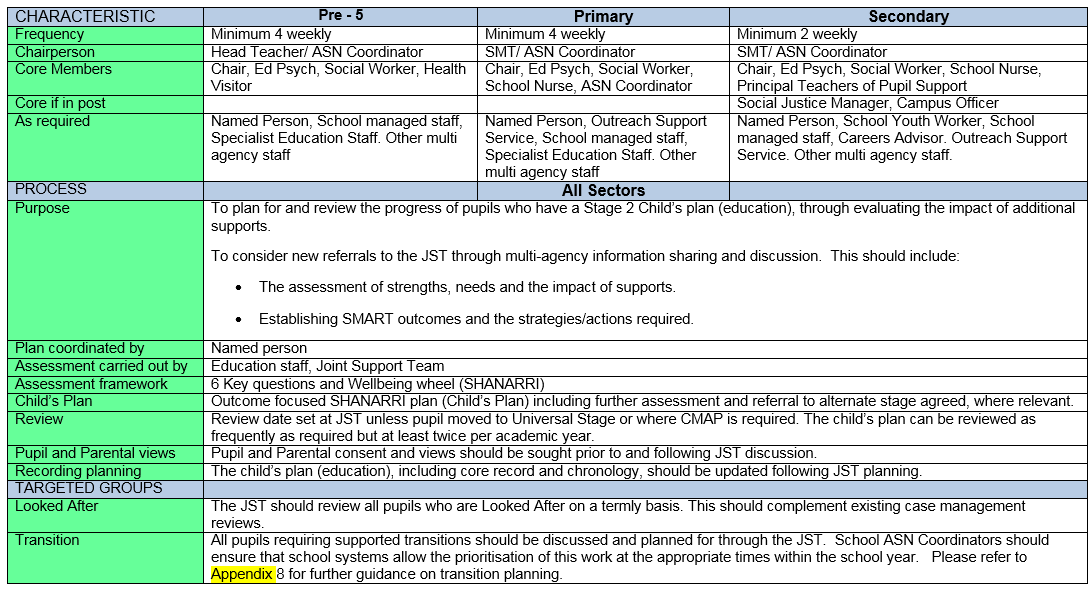 